Publicado en Alcobendas, Madrid el 23/04/2020 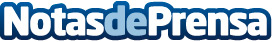 DEKRA como Miembro Afiliado de EURO NCAP en la seguridad de camionesLa Organización DEKRA se ha unido al European New Car Assessment Programme (Euro NCAP) como miembro afiliado para apoyar al grupo de trabajo en la seguridad de camiones. Compartir información en accidentes, exámenes de información y resultados de investigación es el objetivo de la organización de expertos independienteDatos de contacto:DEKRA EspañaDepartamento de Marketing682167152Nota de prensa publicada en: https://www.notasdeprensa.es/dekra-como-miembro-afiliado-de-euro-ncap-en-la Categorias: Internacional Nacional Logística Seguros Consumo Industria Automotriz http://www.notasdeprensa.es